БАШКОРТОСТАН РЕСПУБЛИКАҺЫ  				РЕСПУБЛИКА БАШКОРТОСТАН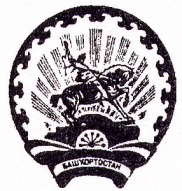 БӘЛӘБӘЙ  РАЙОНЫ МУНИЦИПАЛЬ 			      	С  О    В  Е   ТРАЙОНЫНЫҢ   ПРИЮТ      КАСАБА				ГОРОДСКОГО ПОСЕЛЕНИЯСОВЕТЫ   КАЛА  БИЛӘМӘҺЕ				ПРИЮТОВСКИЙ ПОССОВЕТ      	С О В Е Т Ы						МУНИЦИПАЛЬНОГО РАЙОНА								БЕЛЕБЕЕВСКИЙ РАЙОН452017, Приютово э.к., Свердлов урамы, 6				452017, р.п.Приютово, ул. Свердлова,6,	тел. факс 7-14-95						              тел. факс  7-14-95   Κ А Р А Р							          РЕШЕНИЕ « 15»январь  2015 й.	                     № 720	                       «15» января 2015 г.О внесении изменений и дополнений в Устав городского поселения Приютовский поссоветмуниципального района Белебеевский район Республики БашкортостанСовет городского поселения Приютовский поссовет муниципального района Белебеевский район Республики Башкортостан двадцать шестого созыва Р Е Ш И Л :1. Внести в Устав городского поселения Приютовский поссовет муниципального района Белебеевский  район Республики Башкортостан следующие изменения и дополнения:1.1. В части 1 статьи 4:а) пункт 1 изложить в следующей редакции:«1) составление и рассмотрение проекта бюджета Городского поселения, утверждение и исполнение бюджета Городского поселения, осуществление контроля за его исполнением, составление и утверждение отчета об исполнении бюджета Городского поселения;»;б) в пункте 19:слова «осуществление муниципального земельного контроля за использованием земель Городского поселения» заменить словами «осуществление муниципального земельного контроля в границах Городского поселения»;слова «, в том числе путем выкупа,»  исключить;в) пункт 20 изложить в следующей редакции:«20) присвоение адресов объектам адресации, изменение, аннулирование адресов, присвоение наименований элементам улично-дорожной сети (за исключением автомобильных дорог федерального значения, автомобильных дорог регионального или межмуниципального значения, местного значения муниципального района), наименований элементам планировочной структуры в границах поселения, изменение, аннулирование таких наименований, размещение информации в государственном адресном реестре;»;г) пункт 30 изложить в следующей редакции:«30) оказание поддержки гражданам и их объединениям, участвующим в охране общественного порядка, создание условий для деятельности народных дружин;»;д) пункт 34 признать утратившим силу;е) дополнить пунктом 37 следующего содержания:«37. участие в соответствии с Федеральным законом от 24 июля 2007 года № 221-ФЗ «О государственном кадастре недвижимости» в выполнении комплексных кадастровых работ.».1.2. Часть 1 статьи 4.1 дополнить пунктами 11 и 12 следующего содержания:«11) создание условий для организации проведения независимой оценки качества оказания услуг организациями в порядке и на условиях, которые установлены федеральными законами;12) предоставление гражданам жилых помещений муниципального жилищного фонда по договорам найма жилых помещений жилищного фонда социального использования в соответствии с жилищным законодательством.».1.3.  пункт 6.1 части 1 статьи 5 изложить в следующей редакции:«6.1) разработка и утверждение программ комплексного развития систем коммунальной инфраструктуры Городского поселения, программ комплексного развития транспортной инфраструктуры Городского поселения, программ комплексного развития социальной инфраструктуры Городского поселения, требования к которым устанавливаются Правительством Российской Федерации;».1.4. Часть 1 статьи 5.1 изложить в следующей редакции:«1. Органы местного самоуправления организуют и осуществляют муниципальный контроль за соблюдением требований, установленных муниципальными правовыми актами, принятыми по вопросам местного значения, а в случаях, если соответствующие виды контроля отнесены федеральными законами к полномочиям органов местного самоуправления, также муниципальный контроль за соблюдением требований, установленных федеральными законами, законами Республики Башкортостан.».1.5. Часть 1 статьи 6 дополнить абзацем следующего содержания:«Местный референдум проводится на всей территории Городского поселения.».1.6. Пункт 3 части 3 статьи 11 после слов «проекты планировки территорий и проекты межевания территорий,» дополнить словами «за исключением случаев, предусмотренных Градостроительным кодексом Российской Федерации,».1.7. Статью 19 дополнить частью 7 следующего содержания:«7. В случае,  если председатель Совета, полномочия которого прекращены досрочно на основании решения Совета об удалении его в отставку, обжалует в судебном порядке указанное решение, Совет не вправе принимать решение об избрании из своего состава председателя Совета до вступления решения суда в законную силу.».1.8. Абзац 3 части 5 статьи 20 изложить в следующей редакции:«В Городском поселении половина членов конкурсной комиссии назначается Советом, а другая половина - главой местной администрации соответствующего муниципального района Республики Башкортостан.».1.9. В части 2 статьи 29 слова «Муниципальные правовые акты» заменить словами «Муниципальные нормативные правовые акты».1.10. Часть 1 статьи 30 дополнить абзацем следующего содержания:«Действие муниципального правового акта, не имеющего нормативного характера, незамедлительно приостанавливается принявшим (издавшим) его органом местного самоуправления или должностным лицом местного самоуправления в случае получения соответствующего предписания Уполномоченного при Президенте Российской Федерации по защите прав предпринимателей, выданного в соответствии с законодательством Российской Федерации об уполномоченных по защите прав предпринимателей. Об исполнении полученного предписания исполнительно-распорядительные органы местного самоуправления или должностные лица местного самоуправления обязаны сообщить Уполномоченному при Президенте Российской Федерации по защите прав предпринимателей в трехдневный срок, а представительные органы местного самоуправления - не позднее трех дней со дня принятия ими решения.».1.11. Пункт 5 части 1 статьи 32 дополнить словами «в соответствии со статьей 50 Федерального закона».1.12. Статью 34 изложить в следующей редакции:«Статья 34. Местный бюджет1. Городское поселение имеет собственный бюджет (местный бюджет).В качестве составной части бюджетов городских и сельских поселений могут быть предусмотрены сметы доходов и расходов отдельных населенных пунктов, других территорий, не являющихся муниципальными образованиями. Порядок составления, утверждения и исполнения указанных смет определяется органами местного самоуправления соответствующих поселений самостоятельно с соблюдением требований, установленных Бюджетным кодексом Российской Федерации.2. Составление и рассмотрение проекта местного бюджета, утверждение и исполнение местного бюджета, осуществление контроля за его исполнением, составление и утверждение отчета об исполнении местного бюджета осуществляются органами местного самоуправления самостоятельно с соблюдением требований, установленных Бюджетным кодексом Российской Федерации.3. Бюджетные полномочия муниципальных образований устанавливаются Бюджетным кодексом Российской Федерации.4. Территориальные органы федерального органа исполнительной власти, уполномоченного по контролю и надзору в области налогов и сборов, предоставляют финансовым органам муниципальных образований информацию о начислении и об уплате налогов и сборов, подлежащих зачислению в бюджеты соответствующих муниципальных образований, в порядке, установленном Правительством Российской Федерации.5. Руководитель финансового органа Городского поселения назначается на должность из числа лиц, отвечающих квалификационным требованиям, установленным уполномоченным Правительством Российской Федерации федеральным органом исполнительной власти.6. Проект местного бюджета, решение об утверждении местного бюджета, годовой отчет о его исполнении, ежеквартальные сведения о ходе исполнения местного бюджета и о численности муниципальных служащих органов местного самоуправления, работников муниципальных учреждений с указанием фактических затрат на их денежное содержание подлежат официальному опубликованию.Органы местного самоуправления Городского поселения обеспечивают жителям поселения возможность ознакомиться с указанными документами и сведениями в случае невозможности их опубликования.».1.13. Статью 36 изложить в следующей редакции:«Статья 36. Доходы местного бюджетаФормирование доходов местного бюджета осуществляется в соответствии с бюджетным законодательством Российской Федерации, законодательством о налогах и сборах и законодательством об иных обязательных платежах.».1.14. Статью 37 изложить в следующей редакции:«Статья 37. Расходы местного бюджета1.Формирование расходов местного бюджета осуществляется в соответствии с расходными обязательствами Городского поселения, устанавливаемыми и исполняемыми органами местного самоуправления Городского поселения в соответствии с требованиями Бюджетного кодекса Российской Федерации.2.Исполнение расходных обязательств Городского поселения осуществляется за счет средств местного бюджета в соответствии с требованиями Бюджетного кодекса Российской Федерации.».2. Настоящее решение вступает в силу со дня его опубликования (обнародования), за исключением абзаца 6 пункта 1.1 и пункта 1.6 настоящего Решения.Абзац 6 пункта 1.1 настоящего Решения вступает в силу с 1 апреля 2015 года.Пункт 1.6 настоящего Решения вступает в силу с 1 марта 2015 года.		3. Настоящее решение обнародовать в здании администрации городского поселения Приютовский поссовет муниципального района Белебеевский район Республики Башкортостан по адресу:452017, Республика Башкортостан, Белебеевский район, р.п.Приютово, ул.Свердлова 6,ком.205 и разместить на официальном сайте городского поселения Приютовский поссовет муниципального района Белебеевский район Республики Башкортостан после его государственной регистрации.Глава городского поселения Приютовский поссоветмуниципального района Белебеевский район Республики Башкортостан 					                             О.В.Хальзов